MOD	AFCP/42A3/1القـرار 18 (المراجَع في )مبادئ وإجراءات توزيع العمل على الاتصالات الراديوية 
وتقييس الاتصالات للاتحاد الدولي للاتصالات
والتنسيق فيما (هلسنكي، 1993؛ جنيف، 1996؛ مونتريال، 2000؛ فلوريانوبوليس، 2004؛ جوهانسبرغ، 2008؛
دبي، 2012)إن الجمعية العالمية لتقييس الاتصالات ()،إذ تضع في اعتبارها أ )	مسؤوليات قطاع الاتصالات الراديوية (ITU-R) وقطاع تقييس الاتصالات (ITU-T) طبقاً للمبادئ المنصوص عليها في دستور الاتحاد واتفاقيته، وهي:•	أن لجان الدراسات التابعة لقطاع الاتصالات الراديوية (الأرقام من 151 إلى 154 من الاتفاقية) مكلفة بالتركيز على ما يلي في دراسة المسائل المسندة إليها:’1‘	استعمال طيف الترددات الراديوية في الاتصالات الراديوية للأرض والاتصالات الراديوية الفضائية (واستعمال مدار السواتل المستقرة بالنسبة إلى الأرض)؛’2‘	خصائص وأداء الأنظمة الراديوية؛’3‘	تشغيل المحطات الراديوية؛’4‘	جوانب الاتصالات الراديوية ذات الصلة بمسائل الاستغاثة والسلامة؛•	أن لجان الدراسات التابعة لقطاع تقييس الاتصالات (الرقم 193 من الاتفاقية) مكلفة بدراسة المسائل التقنية والتشغيلية والتعريفية وإعداد التوصيات بشأنها بغية تقييس الاتصالات على الصعيد العالمي، بما في ذلك التوصيات التي تتناول التوصيل البيني للأنظمة الراديوية في شبكات الاتصالات العمومية وجودة الأداء المطلوبة لهذه التوصيلات البينية؛ب)	أن الاجتماعات المشتركة بين الفريق الاستشاري للاتصالات الراديوية (RAG) والفريق الاستشاري لتقييس الاتصالات (TSAG) تستعرض توزيع الأعمال الجديدة والقائمة بين ، على أن يخضع ذلك للتأكيد طبقاً للإجراءات التي يطبقها كل قطاع، تحقيقاً للأغراض التالية:•	التقليل من في أنشطة؛•	تجميع أنشطة التقييس من أجل دعم التعاون وتنسيق العمل فيما بين قطاع تقييس الاتصالات وهيئات التقييس الإقليميةتقـرر1	أن يواصل الفريق الاستشاري لتقييس الاتصالات والفريق الاستشاري للاتصالات الراديوية، في اجتماعات مشتركة عند اللزوم، استعراض الأعمال الجديدة والقائمة وتوزيعها بين قطاع تقييس الاتصالات وقطاع الاتصالات الراديوية، للموافقة عليها طبقاً للإجراءات الموضوعة للموافقة على المسائل الجديدة و/أو المراجَعة؛2	أنه، عند تحديد مسؤوليات كبيرة في  في موضوع معين، ينبغي:’1‘	تطبيق الإجراء المبين في الملحق A بهذا القرار؛ أو’2‘	تشكيل فريق مشترك؛ أو’3‘	دراسة لجان الدراسات المعنية في  لهذه المسألة مع إجراء تنسيق مناسب (انظر الملحقين B وC بهذا القرار)؛ال‍ملحـق A
(بالقـرار 18)إجراء التعاونينبغي تطبيق الإجراء التالي فيما يتعلق بالفقرة 2 ’1‘ من تقرر: أ )	يعيّن الاجتماع المشترك، كما هو مبين في الفقرة 1 من تقرر، القطاع الذي سيقود العمل ويوافق في النهاية على النتائج.ب)	يطلب القطاع الرائد من بيان المتطلبات التي يرى أنها أساسية لإدماجها في النتائج.ج)	يرتكز القطاع الرائد في عمله على المتطلبات الأساسية ويدمجها في مسودة النتائج.د )	يتشاور القطاع الرائد، أثناء عملية إعداد النتائج المطلوبة مع في حالة ما إذا كان يواجه صعوبات في المتطلبات الأساسية. وفي حالة الاتفاق على مراجعة المتطلبات الأساسية تكون المتطلبات المراجَعة أساساً للعمل.ﻫ )	عندما تصل النتائج المعنية إلى مرحلة النضج، يلتمس القطاع الرائد رأي مرة أخرى.ال‍ملحـق B
(بالقـرار 18)تنسيق أنشطة الاتصالات الراديوية والتقييس 
من خلال أفرقة التنسيق بينيُطبَّق الإجراء التالي فيما يتعلق بالفقرة 2 ’3‘ من تقرر: أ )	يجوز للاجتماع المشترك المنوه عنه في الفقرة 1 من تقرر، في حالات استثنائية، تشكيل فريق للتنسيق بين لتنسيق عمل ومساعدة في تنسيق الأنشطة التي تقوم بها لجان الدراسات التابعة للقطاعين.ب)	يعيّن ، في نفس الوقت، القطاع الذي سيقود العمل.ج)	يوضح الاجتماع المشترك اختصاصات فريق التنسيق بوضوح، استناداً إلى الظروف الخاصة والقضايا المطروحة وقت تشكيل الفريق؛ ويحدد الاجتماع المشترك أيضاً تاريخاً مستهدفاً لانتهاء مهمة فريق التنسيق.د )	يعيّن فريق التنسيق رئيساً ونائباً للرئيس، على أن يمثل كل منهما أحد.ﻫ )	تكون عضوية فريق التنسيق مفتوحة أمام أعضاء، طبقاً للرقمين 86 و110 من الدستور.و )	لا يقوم فريق التنسيق بإعداد توصيات.ز )	يُعِد فريق التنسيق تقارير عن أنشطة التنسيق التي يضطلع بها لتقديمها إلى الفريق الاستشاري لكل قطاع؛ وترفع هذه التقارير إلى مديري.ح)	يجوز أيضاً للجمعية العالمية لتقييس الاتصالات أو جمعية الاتصالات الراديوية تشكيل فريق للتنسيق بين، بعد توصية من الفريق الاستشاري التابع للقطاع الآخر.ط)	يتحمل القطاعان تكاليف فريق التنسيق بالتساوي، ويدرج كل مدير في ميزانية قطاعه الاعتمادات المالية اللازمة لهذه الاجتماعات.الملحق C
(بالقـرار 18)تنسيق أنشطة قطاع الاتصالات الراديوية وقطاع تقييس الاتصالات
من خلال أفرقة مقررين مشتركة بينيطبق الإجراء التالي فيما يتعلق بالفقرة 2 ’3‘ من تقرر عندما يمكن أداء عمل على أفضل وجه بشأن موضوع معين من خلال الجمع بين خبراء في مجال التكنولوجيا من لجان الدراسات أو فرق العمل المعنية التابعة للتعاون على أساس النقاش المباشر في إطار فريق تقني: أ )	يمكن للجان الدراسات المعنية في، أن تتفق في حالات خاصة وعلى أساس التشاور المتبادل، على إنشاء فريق مقررين مشترك بين (IRG) لتنسيق أعمالها بشأن بعض المواضيع التقنية المحددة، وإبلاغ الفريق الاستشاري لتقييس الاتصالات والفريق الاستشاري للاتصالات الراديوية بهذا الإجراء من خلال بيان اتصال؛ب)	تتفق لجان الدراسات المعنية في في الوقت نفسه على اختصاصات محددة بوضوح لفريق المقررين المشترك بين وتحدد موعداً نهائياً لاستكمال عمله ومن ثم حله؛ج)	تقوم لجان الدراسات المعنية في أيضاً بتعيين رئيس (أو  مشاركين) لفريق المقررين المشترك بين مع مراعاة الخبرة المحددة المطلوبة وضمان تمثيل تمثيلاً عادلاً؛د )	يخضع فريق المقررين المشترك بين للأحكام المطبقة على أفرقة المقررين الواردة في القرار ITU-R 1-6 وفي التوصية ITU-T A.1؛ وتقتصر المشاركة على أعضاء تقييس الاتصالات والاتصالات الراديوية؛ﻫ )	يمكن لهذا الفريق، لدى الاضطلاع بولايته، إعداد مشاريع توصيات جديدة أو مشاريع مراجعة توصيات فضلاً عن مشاريع تقارير تقنية، يقدمها إلى لجان الدراسات الأصلية التي يتبع لها لزيادة معالجتها عند الاقتضاء؛و )	ينبغي أن تمثل النتائج التي يتوصل إليها هذا الفريق آراء الفريق المتفق عليها أو أن تبرز اختلاف آراء المشاركين في الفريق؛ز )	يقوم هذا الفريق أيضاً بإعداد تقارير بشأن أنشطته، يقدمها إلى كل اجتماع للجان الدراسات الأصلية التي يتبع لها؛ح)	يعمل هذا الفريق عموماً بالمراسلة و/أو من خلال مؤتمر بُعدي وعلى الرغم من ذلك يمكنه عقد اجتماعات فعلية قصيرة، ويفضل أن تكون بالترادف مع اجتماعات لجان الدراسات الأصلية التي يتبع لها.___________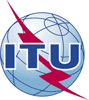 الجمعية العالمية لتقييس الاتصالات (WTSA-16)الحمامات، 25 أكتوبر - 3 نوفمبر 2016الجمعية العالمية لتقييس الاتصالات (WTSA-16)الحمامات، 25 أكتوبر - 3 نوفمبر 2016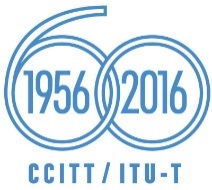 الجلسة العامةالجلسة العامةالمراجعة 1
للوثيقة 42(Add.3)-Aالمراجعة 1
للوثيقة 42(Add.3)-A10 أكتوبر 201610 أكتوبر 2016الأصل: بالإنكليزيةالأصل: بالإنكليزيةإدارات الاتحاد الإفريقي للاتصالاتإدارات الاتحاد الإفريقي للاتصالاتإدارات الاتحاد الإفريقي للاتصالاتإدارات الاتحاد الإفريقي للاتصالاتمقترح لتعديل القرار 18 - مبادئ وإجراءات توزيع العمل على قطاعات الاتصالات الراديوية وتقييس الاتصالات 
وتنمية الاتصالات للاتحاد الدولي للاتصالات 
وتعزيز التنسيق فيما بينهامقترح لتعديل القرار 18 - مبادئ وإجراءات توزيع العمل على قطاعات الاتصالات الراديوية وتقييس الاتصالات 
وتنمية الاتصالات للاتحاد الدولي للاتصالات 
وتعزيز التنسيق فيما بينهامقترح لتعديل القرار 18 - مبادئ وإجراءات توزيع العمل على قطاعات الاتصالات الراديوية وتقييس الاتصالات 
وتنمية الاتصالات للاتحاد الدولي للاتصالات 
وتعزيز التنسيق فيما بينهامقترح لتعديل القرار 18 - مبادئ وإجراءات توزيع العمل على قطاعات الاتصالات الراديوية وتقييس الاتصالات 
وتنمية الاتصالات للاتحاد الدولي للاتصالات 
وتعزيز التنسيق فيما بينهاتشمل التعديلات المقترح إدخالها على القرار 18 دمج القرارين 18 و57 فيما يتعلق بالتنسيق بين مكاتب الاتحاد الثلاثة من أجل تعزيز التنسيق فيما بينها وإجراء توزيع العمل على لجان الدراسات التابعة لها بطريقة منسقة.ملخص: